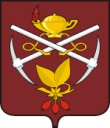 АДМИНИСТРАЦИЯ ГОРОДСКОГО ОКРУГА «ГОРОД КИЗЕЛ»П О С Т А Н О В Л Е Н И Е        14.02.2023	                                                                                	                 № 34О создании комиссии по  обследованию гидротехнических сооружений, находящихся  в собственности муниципального образования городского округа «Город Кизел» Пермского краяВ соответствии с Федеральным законом от 06.10.2003 № 131-ФЗ «Об общих принципах организации местного самоуправления в Российской Федерации», Федеральным законом от 21.07.1997 № 117-ФЗ «О безопасности гидротехнических сооружений», руководствуясь п.11 ч.2 ст.44 Устава  городского округа «Город Кизел» Пермского края, администрация города Кизела ПОСТАНОВЛЯЕТ:Создать и утвердить комиссию по проведению преддекларационных обследований гидротехнических сооружений, находящихся в собственности муниципального образования городской округ «Город Кизел» Пермского края (Приложение 1).Утвердить Положение о комиссии по проведению преддекларационных обследований гидротехнических сооружений, находящихся в собственности муниципального образования городской округ «Город Кизел» Пермского края                                                                                                                                                            (Приложение 2).Настоящее постановление обнародовать в МБУ «Кизеловская библиотека» и разместить на официальном сайте администрации города Кизела – http://www.kizelraion.ru. Настоящее постановление вступает в силу с момента обнародования.Контроль за исполнением настоящего постановления оставляю за собой.Глава города Кизела                                                                                        А.В.РодыгинПриложение 1 УТВЕРЖДЕНпостановлением администрации городского округа «Город Кизел»от 14.02.2023  № 34СОСТАВкомиссии по проведению преддекларационных обследований гидротехнических сооружений, находящихся в собственностимуниципального образованиягородской округ «Город Кизел»  (далее – комиссия)Приложение 2 УТВЕРЖДЕНОпостановлением администрации городского округа «Город Кизел»от 14.02.2023  № 34ПОЛОЖЕНИЕо комиссии по проведению преддекларационных обследований гидротехнических сооружений, находящихся в собственности муниципального образования городской округ «город Кизел»Общие положения1.1. Настоящее постановление регулирует работу комиссии по преддекларационному обследованию гидротехнических сооружений, расположенных на территории городского округа «Город Кизел» и   находящихся в собственности муниципального образования (далее комиссия).1.2.  Комиссия создается постановлением Администрации городского округа «Город Кизел» и осуществляет свою деятельность в соответствии с действующим законодательством Российской Федерации, Пермского края, муниципальными правовыми актами муниципального образования и настоящим             Положением.Задачи и функции комиссии2.1. Основной задачей комиссии является обследование безопасного состояния гидротехнических сооружений находящихся в собственности городского округа «Город Кизел» Пермского края.2.2. Комиссия осуществляет следующие функции:2.2.1. Производит обследование ГТС.2.3. Комиссия по результатам обследования ГТС принимает одно из следующих решений:2.3.1. ГТС находится в безопасном состоянии, в связи с чем декларирование безопасности ГТС не требуется;2.3.2. ГТС находится в опасном состоянии, что может привести к возникновению чрезвычайной ситуации, в связи с чем необходимо произвести декларирование безопасности данного сооружения:- оценка состояния и безопасности гидротехнического сооружения и прогноз их изменения во времени;- принятие решения о необходимости или об отсутствии необходимости в составлении декларации безопасности гидротехнического сооружения.3. Состав комиссии3.1. Персональный состав комиссии утверждается муниципальным правовым актом администрации муниципального образования.3.2.  В состав комиссии входят председатель, заместитель председателя, секретарь и другие члены комиссии.3.3. Работа комиссии осуществляется путем личного участия ее членов в рассмотрении вопросов.3.4. В случае временного отсутствия члена комиссии в работе комиссии принимает участие лицо, исполняющее в данный период времени его обязанности.                        4. Порядок работы комиссии4.1. Заседания комиссии проводятся по инициативе председателя или других членов комиссии и считаются правомочными, если на них присутствует более половины ее состава. 4.2. Заседания комиссии проводятся с обязательным выездом членов комиссии по местонахождению ГТС и его визуального осмотра.4.3. Председатель комиссии осуществляет следующие функции:4.3.1. Руководит деятельностью комиссии;4.3.2. Ведет заседания комиссии;4.3.3. Обеспечивает контроль исполнения принятых комиссией решений.4.4. В отсутствие	председателя Комиссии его функции осуществляет  заместитель председателя Комиссии.4.5. Секретарь комиссии осуществляет следующие функции:4.5.1. Организует подготовку осмотра и заседания комиссии;4.5.2. Обеспечивает ведение протокола осмотра и заседания комиссии;4.5.3. Ведет делопроизводство комиссии;4.5.4. Извещает членов комиссии и приглашенных на ее заседание лиц о дате, времени и месте проведения комиссии, осмотра, а также повестке заседания комиссии.4.6. Комиссия принимает решения по рассматриваемым вопросам открытым голосованием большинством голосов от числа присутствующих на заседании членов комиссии. При равенстве голосов по предлагаемому решению вопроса правом решающего голоса обладает председательствующий на заседании комиссии.4.7. Решения, принятые на заседании комиссии, оформляются протоколом заседания комиссии и актом преддекларационного обследования ГТС согласно форме, утвержденной приказом Федеральной службы по экологическому, технологическому и атомному надзору от 30.10.2013 № 506 (далее – акт). Акт является основой для разработки декларации безопасности ГТС. Акт   подписывается всеми членами комиссии и председателем.В случае, если после проведения обследования возникла аварийная (предаварийная) ситуация или имели место опасные отклонения фактических показателей состояния и условий эксплуатации ГТС от установленных критериев безопасности, обследование гидротехнических сооружений должно быть проведено повторно настоящей комиссией.4.8. Протокол заседания комиссии подписывается председателем и секретарем комиссии.Родыгин Андрей Викторович-Глава администрации городского округа «Город Кизел», председатель комиссииПихтовников Игорь Юрьевич-Заместитель главы администрации города Кизела по развитию инфраструктуры и ЖКХ, заместитель председателя комиссииМосеева Любовь Анатольевна-Ведущий специалист отдела ЖКХ, природопользования и дорожной деятельности, секретарь комиссииЧлены комиссии:Булахтин Александр Викторович-Начальник отдела ЖКХ, природопользования и дорожной деятельностиАюпова Наталья Вячеславовна  -Помощник главы по делам ГО и ЧСМочалова Галина Борисовна-Начальник отдела имущественных отношений и земельного контроляПопыванова Наталья Борисовна -Начальник отдела архитектуры и градостроительстваМБУ «Благоустройство»-По согласованию